育民工家108年度 第1學期 10月份 均質化管制會議照片時  間：108年10月31日（星期四）16時00分地  點：校長室育民工家108年度 第1學期 10月份 均質化管制會議照片時  間：108年10月31日（星期四）16時00分地  點：校長室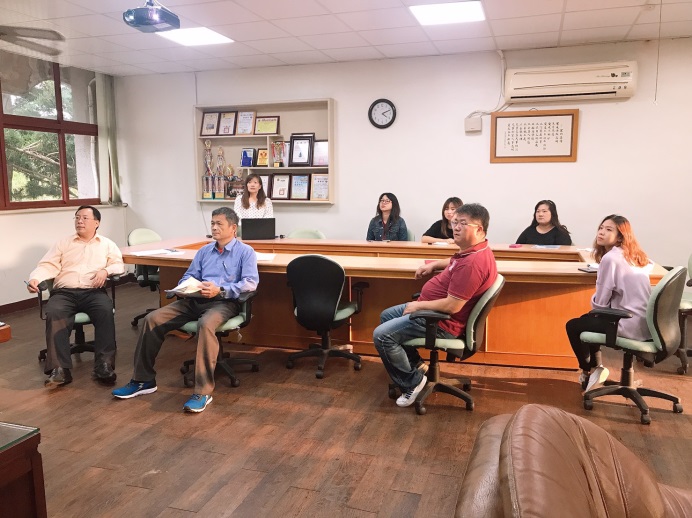 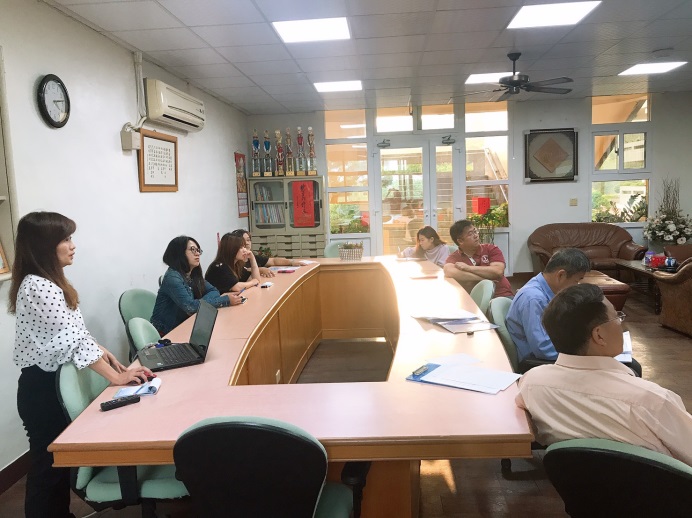 與會人員設備組就執行進度報告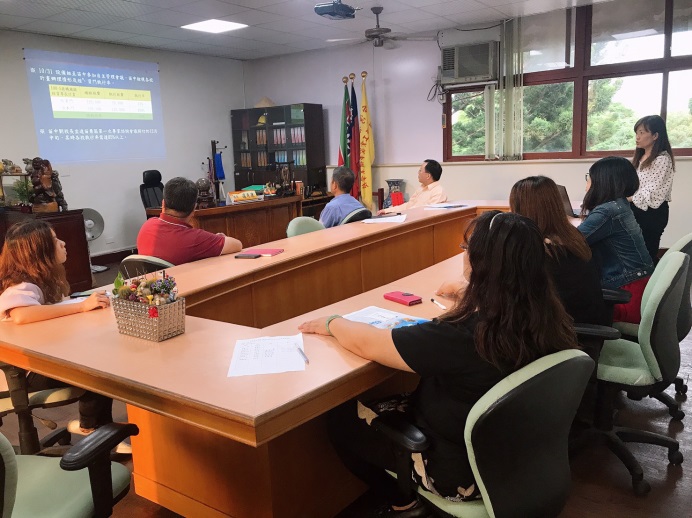 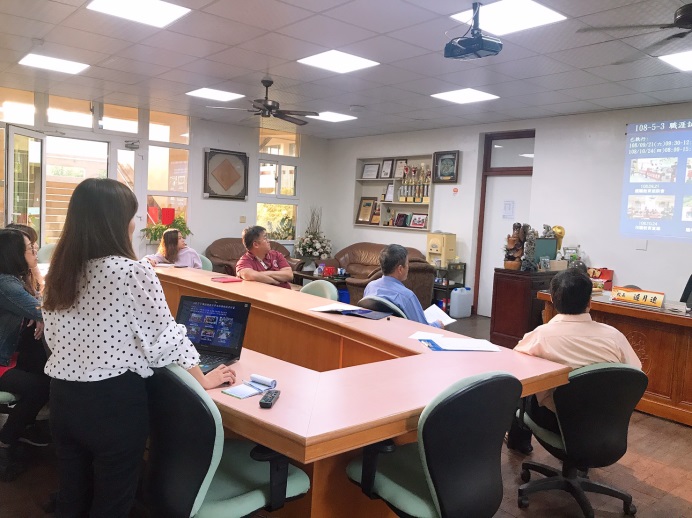 執行率報告執行進度照片報告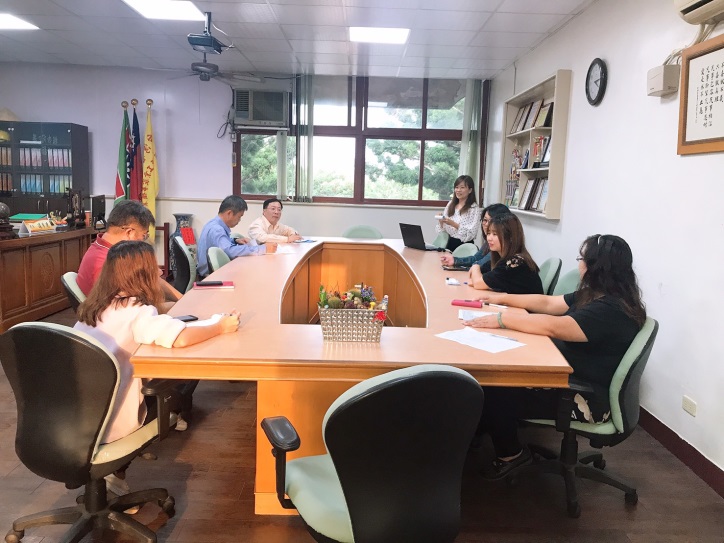 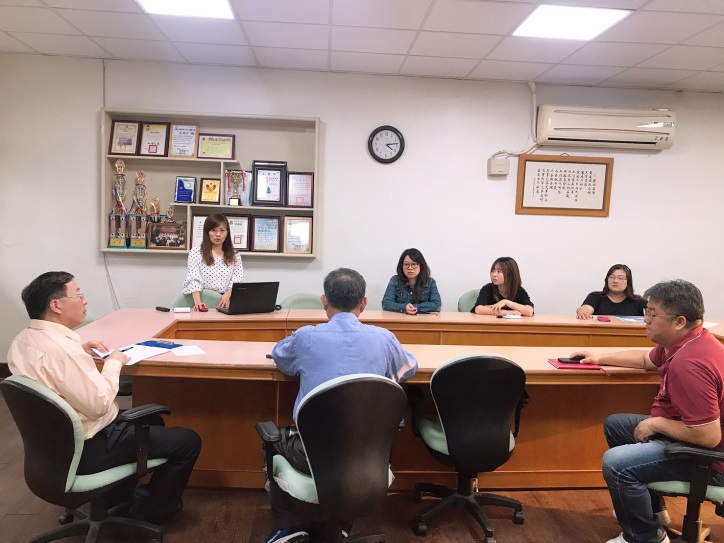 臨時動議主席講評